OTROŠKI PEVSKI ZBOR4. in 5. razredaPozdravljeni učenci pevskega zbora!Kako vam je šlo petje pesmi do sedaj? Verjamem, da odlično!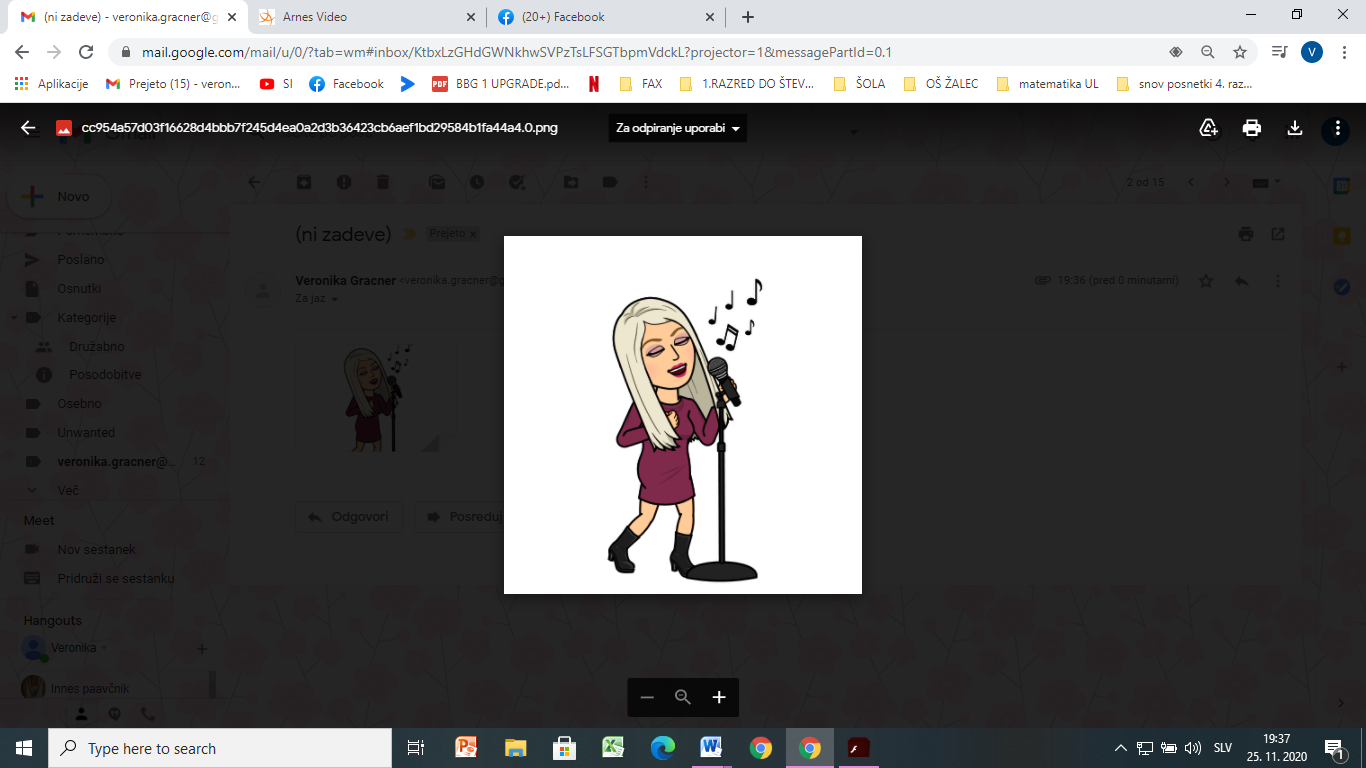 Prejšnji teden smo pričeli s prepevanjem božičnih, veselih in zabavnih pesmi.Ta teden pa smo si učitelji pevskih zborov zaželeli, da vsi zborčki skupaj SESTAVIMO FILMČEK s katerim si bomo polepšali te zimske dneve.NALOGA:Fotografiraj se ali posnemi kratek plesni ali pevski utrinek, v povezavi z zimsko/božičnim/novoletnim vzdušjem!Npr. Pošlji posnetek kako poješ ob peki piškotov, kako se igraš na snegu, kako okrašuješ jelko, kako poješ z bratci/sestricami…Fotografijo/posnetek mi pošlji do petka, 11.12.2020, na mail: veronika.gracner@2os-zalec.siBODI USTVARJALEN/A!Posnemi filmčke ob pesmi: NA BOŽIČNO NOČPOSLUŠAJ PESEM NA POSNETKU:https://www.youtube.com/watch?v=ORLZs6Dn6U4https://www.youtube.com/watch?v=9h5pkmikgagZAPADEL JE PRVI SNEGPOBELIL SOSEDNJI BREGZVEZDE NA NEBU NOCOJSVETLIKAJO SE.NA ULICI SAM STOJIMVESEL SEM A SE BOJIMDA SAM BOM NOCOJ OSTALA VEM DA NE BOM TE ISKALZDAJ DVIGNIMO ČAŠE POLNOČ JENAJ VINO OGREJE MI SRCETEŽKO JE A NI MI ŽAL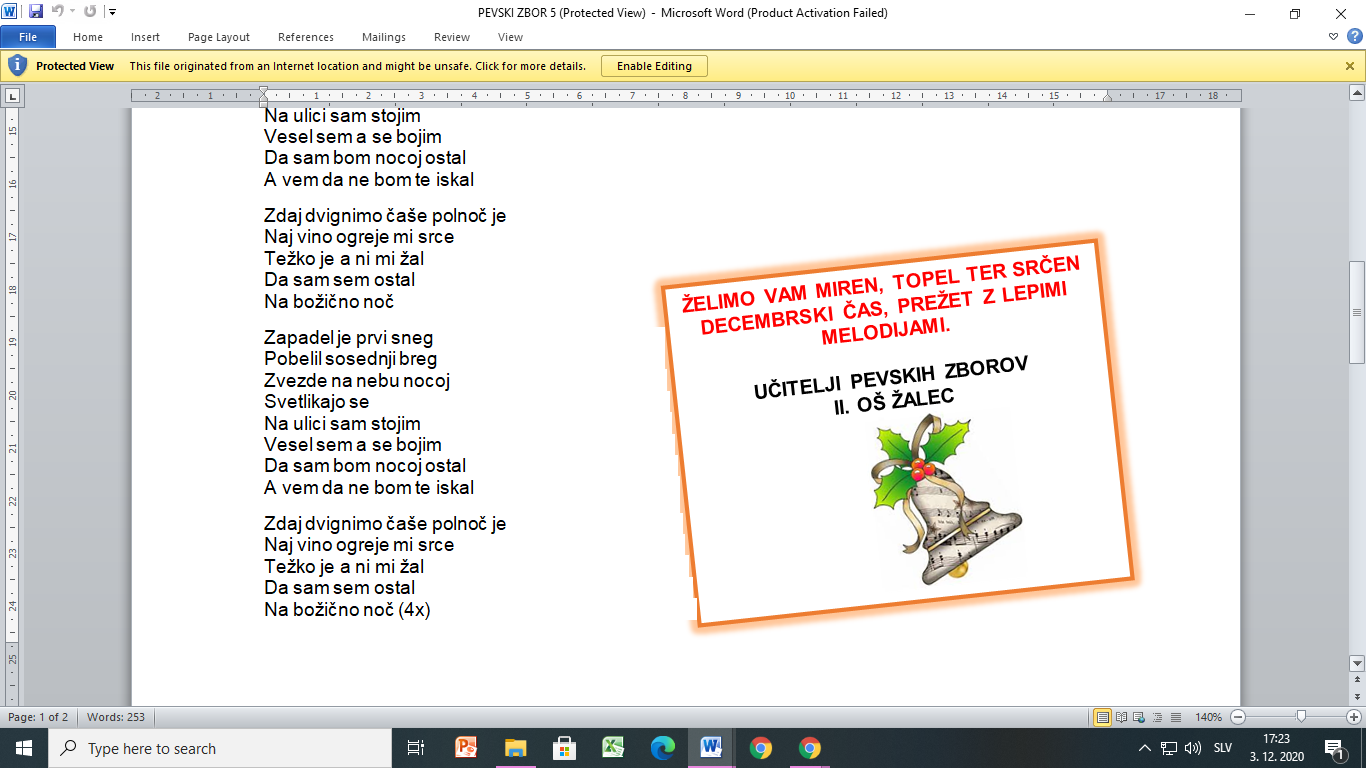 DA SAM SEM OSTALNA BOŽIČNO NOČ.